Answers(Figures in brackets refer to the page numbers in the Pocketbook from where the questions are drawn.)Consistent and genuine (9)They are recognised by others as providing leadership, managers are appointed leaders (20)The wider world or broader social context (23)Ability to vary style to suit the context (42)Directive (45)Engenders mutual trust and respect (52)Energetic, appreciative and authentic (59)Articulating the vision to gain buy-in and understanding (74)Understanding/accommodating others' views (80-83)Get key stakeholders and other influencers on board (93)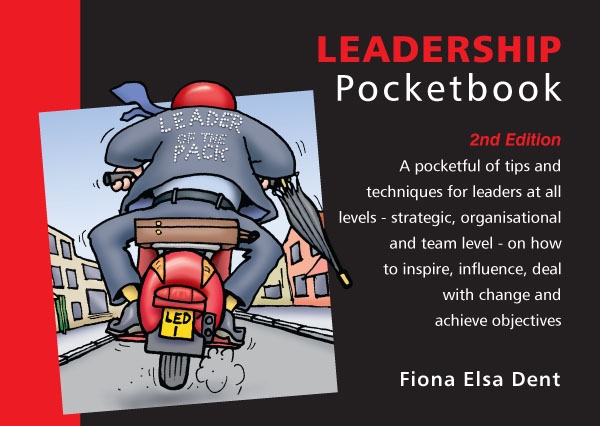 Leadership QuizTotal Points : 100Passing Score : 60%(60 points)NoQuestionsPoints1'Authentic leaders' are true to themselves but in what way do they relate to other people?10 pts2What distinguishes a leader from a manager?10 pts3The Leadership Pocketbook describes a 'model for leadership'. At the heart of the model are four aspects of the leadership role that leaders need to carefully consider. They need to consider themselves (personality, values, etc), their job and their organisation. Which of the following is the fourth aspect?10 pts4Of the following components of effective leadership one has been identified in recent research as key to success. Which one?10 pts5Four typical styles of leadership are listed below. Which one is effective with inexperienced people yet ignores the need to motivate others?10 pts6A leadership coach is someone who a leader can turn to in order to share problems and discuss confidential issues. The 'credentials' of such a coach are listed below. Which of them is the most important?10 pts7It goes without saying, leaders need followers. What do followers most expect their leader to be?10 pts8One of the key qualities of successful leadership is 'vision'. Which of the following actions does the visionary leader find the most challenging?10 pts9Leaders must be able to master the art of influencing. Which of the following is critical to this process?10 pts10What is the first main challenge for any leader who is attempting to create a change mindset in their colleagues10 pts